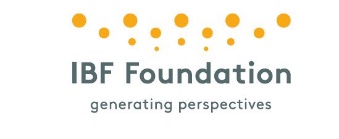 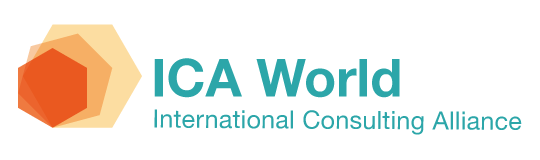 YOUNG PROFESSIONALS IN DEVELOPMENT (YPD)Traineeship Programme Application FormPlease complete the attached form in English in black writing and attach your detailed CV.I certify that the statements made by me in the application form and the attached CV are true and correct to the best of my knowledge and belief. Date: 	   Signature: Personal InformationPersonal InformationLast Name: First Name: Date of Birth: Nationality: Address: Address: City: Country: Phone: Email address: Graduation and Funding InformationCurrent University (name, city, country):(Expected) Graduation Date: International/Careers Office (contact person and contact details):Are you eligible for any specific funding or scholarship that can (partially) cover the costs of the traineeship? (For example, the Erasmus+ traineeship grant or another scholarship from your region/university etc.). Please specify any useful information you have in this regard (the grant amount and duration, the application deadline).QuestionnaireWhat is your motivation to take part in the Young Professionals in Development Traineeship Programme (max. 300 words)?What skills and strengths would you bring as a trainee within the YPD programme? (max. 300 words)What is your interest in the UN 2030 Agenda and its Sustainable Development Goals? (max. 200 words)In which technical area(s)/sector(s) would you be interested to complete the traineeship? What experience/knowledge do you already have on this topic? (max. 200 words)Please list your top three geographical regions where you would like to be located during the traineeship.1. 2. 3. Complete these ‘Twitter’ posts (max. 280 characters):If I was a guest on a 1-hour podcast, I would talk about …  This isn’t on my resume, but …  ReferencesReferencesPlease share with us two references of persons that knows very well your activity and with whom you have been in contact for at least 1 year. Please share with us two references of persons that knows very well your activity and with whom you have been in contact for at least 1 year. Last Name:First Name:How long have you known this person?How long have you known this person?Relationship (i.e. supervisor, mentor, thesis coordinator, institutional partner, etc.):Relationship (i.e. supervisor, mentor, thesis coordinator, institutional partner, etc.):Job title/position:Employer:Phone:Email address:Last Name:First Name:How long have you known this person?How long have you known this person?Relationship (i.e. supervisor, mentor, thesis coordinator, institutional partner, etc.):Relationship (i.e. supervisor, mentor, thesis coordinator, institutional partner, etc.):Job title/position:Employer:Phone:Email address: